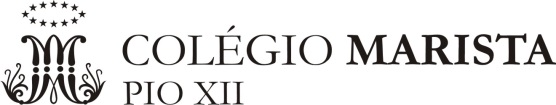 Exame Final - Plano de Estudos Componente Curricular: ArteProfessor (a):Adriana KernTurmas:1ºano EMConteúdos Conteúdos Obras de arte.Movimentos artísticos.Arte contemporânea.Trabalho prático, sendo necessário a utilização de folha A3, tesoura, cola, régua, papéis coloridos, lápis de cor e canetinhas.CompetênciasRefletir e compreender sobre as manifestações artísticas para a compreensão da diversidade e das diferenças culturais, ampliando os diálogos interculturais e desenvolvendo o sentimento de preservação patrimonial e de memória cultural.HabilidadesAnalisar e interpretar obra de arte.Identificar e aplicar movimento artístico.Representar, através de técnicas variadas, situações problemas.Obras de arte.Movimentos artísticos.Arte contemporânea.Trabalho prático, sendo necessário a utilização de folha A3, tesoura, cola, régua, papéis coloridos, lápis de cor e canetinhas.CompetênciasRefletir e compreender sobre as manifestações artísticas para a compreensão da diversidade e das diferenças culturais, ampliando os diálogos interculturais e desenvolvendo o sentimento de preservação patrimonial e de memória cultural.HabilidadesAnalisar e interpretar obra de arte.Identificar e aplicar movimento artístico.Representar, através de técnicas variadas, situações problemas.